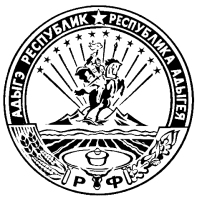 УПРАВЛЕНИЕ ГОСУДАРСТВЕННОГО ФИНАНСОВОГО КОНТРОЛЯ РЕСПУБЛИКИ АДЫГЕЯП Р И К А Зот 14 июля 2014 г.                                                                                        № 64-Аг. МайкопО внесении изменений в приказУправления государственногофинансового контроля Республики Адыгея  от 23.01.2014 г. № 3-АВ целях приведения нормативной правовой базы Управления государственного финансового контроля Республики Адыгея в соответствие с законодательством Российской Федерации, в соответствие с Указом Президента Российской Федерации от 1 февраля 2005 года № 112 «О конкурсе на замещение вакантной должности государственной гражданской службы Российской Федерации» (с изменениями и дополнениями от 19 марта 2014 года), а также в связи с формированием Общественного совета при Управлении государственного финансового контроля Республики Адыгея,п р и к а з ы в а ю:Внести изменения в приказ Управления государственного финансового контроля Республики Адыгея от 23 января 2014 года № 3-А «Об утверждении порядка и сроков работы Единой конкурсно-аттестационной комиссии Управления государственного финансового контроля Республики Адыгея для проведения конкурса на замещение вакантных должностей государственной гражданской службы в Управлении государственного финансового контроля Республики Адыгея и методики проведения конкурса на замещение вакантных должностей государственной гражданской службы Республики Адыгея в Управлении государственного финансового контроля Республики Адыгея», согласно приложению.Начальник                                                                                        М.Х.НасифоваПриложение к приказу Управления государственногофинансового контроля Республики Адыгеяот 14.07.2014 г. № 64-АИзменения,которые вносятся в приказ Управления государственного финансового контроля Республики Адыгея от 23 января 2014 года № 3-А В приложении № 1 «Порядок и сроки работы Единой конкурсно-аттестационной комиссии Управления государственного финансового контроля Республики Адыгея для проведения конкурса на замещение вакантных должностей государственной гражданской службы в Управлении государственного финансового контроля Республики Адыгея»:а) абзац второй пункта 3 изложить в следующей редакции:«В состав конкурсной комиссии входят представитель нанимателя и (или) уполномоченные им гражданские служащие (в том числе из подразделения по вопросам государственной службы и кадров, юридического (правового) подразделения и подразделения, в котором проводится конкурс на замещение вакантной должности гражданской службы), представитель  Управления государственной службы и кадровой политики Администрации Главы Республики Адыгея и Кабинета Министров Республики Адыгея, а также представители научных, образовательных и других организаций, приглашаемые соответствующим органом по управлению государственной службой по запросу представителя нанимателя в качестве независимых экспертов - специалистов по вопросам, связанным с гражданской службой, без указания персональных данных экспертов. Число независимых экспертов должно составлять не менее одной четверти от общего числа членов конкурсной комиссии»;б)  пункт 9 изложить в следующей редакции:«Решение конкурсной комиссии принимается в отсутствие кандидата и является основанием для назначения его на вакантную должность гражданской службы либо отказа в таком назначении.	Конкурсная комиссия вправе также принять решение, имеющее рекомендательный характер, о включении в кадровый резерв государственного органа кандидата, который не стал победителем конкурса на замещение вакантной должности гражданской службы, но профессиональные и личностные качества которого получили высокую оценку»;Приложение № 2 «Состав Единой конкурсно-аттестационной комиссии Управления государственного финансового контроля Республики Адыгея» изложить   в следующей редакции:Председатель комиссии:Начальник Управления государственного финансового контроля Республики АдыгеяЗаместитель председателя:Заместитель начальника Управления  государственного финансового контроля Республики АдыгеяЧлены комиссии:Заместитель начальника Управления государственной службы и кадровой политики Администрации Главы Республики Адыгея и Кабинета Министров Республики АдыгеяНачальник отдела бухгалтерского учета и отчетности, правового и кадрового обеспеченияСекретарь комиссии:Консультант отдела бухгалтерского учета и отчетности, правового и кадрового обеспеченияНезависимый эксперт -1 человекПредставитель общественного совета – 1 человек      В приложении № 3 «Методика проведения конкурса на замещение вакантных должностей государственной гражданской службы Республики Адыгея в Управлении государственного финансового контроля Республики Адыгея»:а) пункт 5 изложить в следующей редакции:«На первом этапе на официальных сайтах Управления  государственного финансового контроля Республики Адыгея и государственной информационной системы в области государственной службы в информационно-телекоммуникационной сети «Интернет» размещается объявление  о приеме документов для участия в Конкурсе, а также следующая информация о Конкурсе: наименование вакантной должности гражданской службы; требования, предъявляемые к претенденту на замещение этой должности, условия прохождения гражданской службы; место и время приема документов, подлежащих представлению для участия в Конкурсе, в соответствии с пунктом 6 настоящей Методики; срок, до истечения которого принимаются указанные документы; предполагаемая дата проведения Конкурса, место и порядок его проведения; другие необходимые для участия в Конкурсе информационные материалы.Объявление о приеме документов для участия в Конкурсе и информация о Конкурсе также могут публиковаться в периодическом печатном издании»;б) подпункт «г» пункта 6 изложить в следующей редакции:«документы, подтверждающие  необходимое профессиональное  образование, квалификацию и стаж работы:копию трудовой книжки (за исключением случаев, когда служебная (трудовая) деятельность осуществляется впервые), заверенную нотариально или кадровой службой по месту работы (службы), или иные документы, подтверждающие трудовую (служебную) деятельность гражданина;копии документов об образовании и о квалификации, а также по желанию гражданина копии документов, подтверждающих повышение или  присвоение квалификации по результатам дополнительного профессионального образования, документов  о присвоении ученой степени, ученого звания, заверенные нотариально или кадровой службой по месту работы (службы)»;в) абзац первый пункта 9  изложить в следующей редакции:«Документы для участия  в Конкурсе предоставляются  в отдел бухгалтерского учета и отчетности, правового и кадрового обеспечения в течение 21 дня со дня размещения объявления об их приеме на официальном сайте Управления государственного финансового контроля Республики Адыгея в информационно-телекоммуникационной  сети «Интернет»;г) пункт 18 изложить в следующей редакции:«Сообщения о результатах конкурса направляются в письменной форме кандидатам в 7-дневный срок со дня его завершения. Информация о результатах конкурса также размещается  в указанный срок на официальных сайтах Управления государственного финансового контроля Республики Адыгея и государственной информационной системы в области государственной службы в информационно-телекоммуникационной сети «Интернет»;д)  пункт 19 дополнить абзацем вторым  следующего содержания:«Если конкурсной комиссией принято решение о включении в кадровый резерв Управления государственного финансового контроля Республики Адыгея кандидата, не ставшего победителем конкурса на замещение вакантной должности гражданской службы, то с согласия указанного лица издается приказ Начальника Управления государственного финансового контроля Республики Адыгея о включении его в кадровый резерв для замещения должностей  гражданской службы той же группы, к которой относилась вакантная должность гражданской службы».